○ (一社)青森県建設業協会     　	行　事　高校生による建設現場見学会        日　時　平成２７年１０月　７日（水）       	参加校　十和田工業高校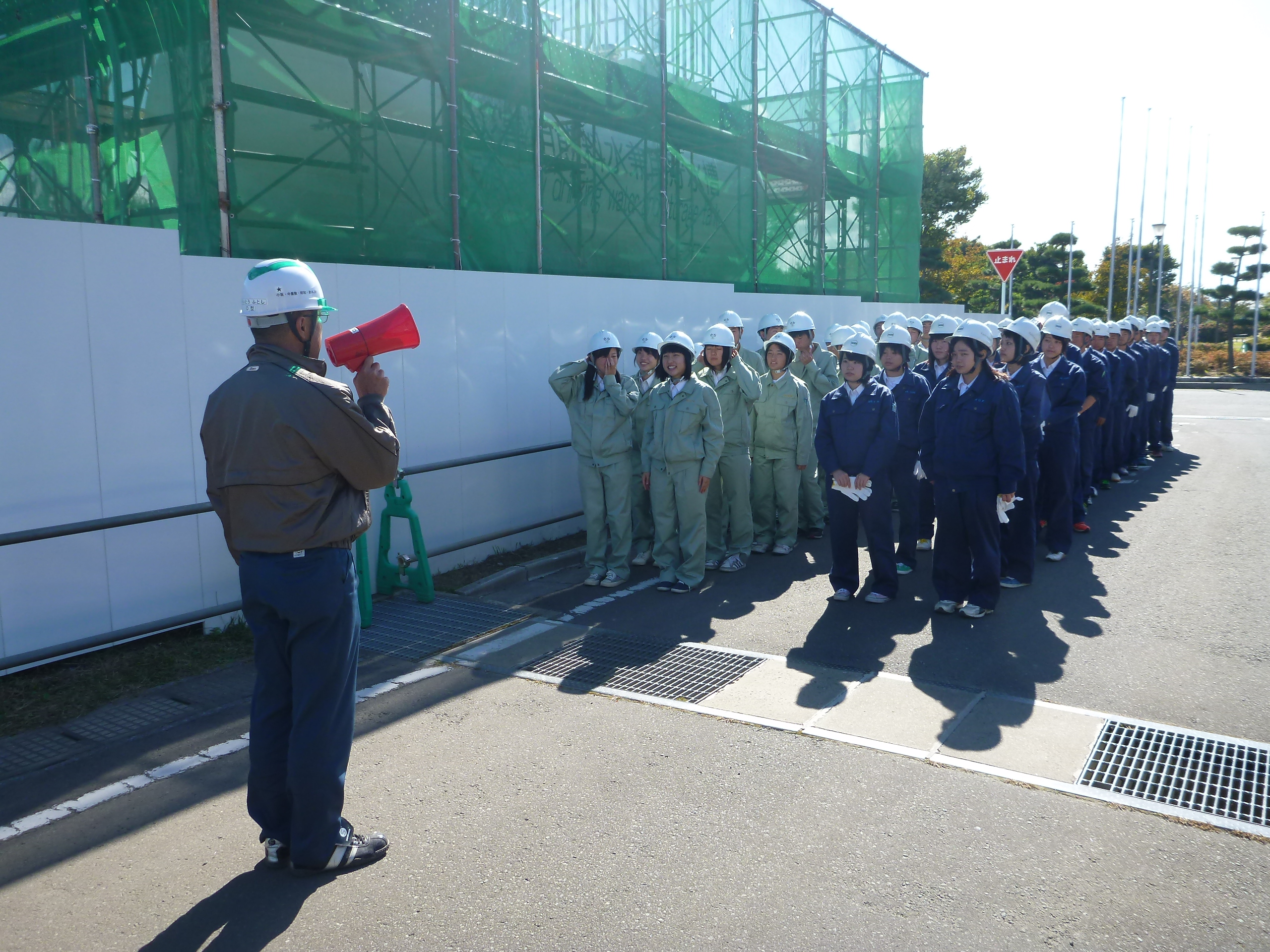 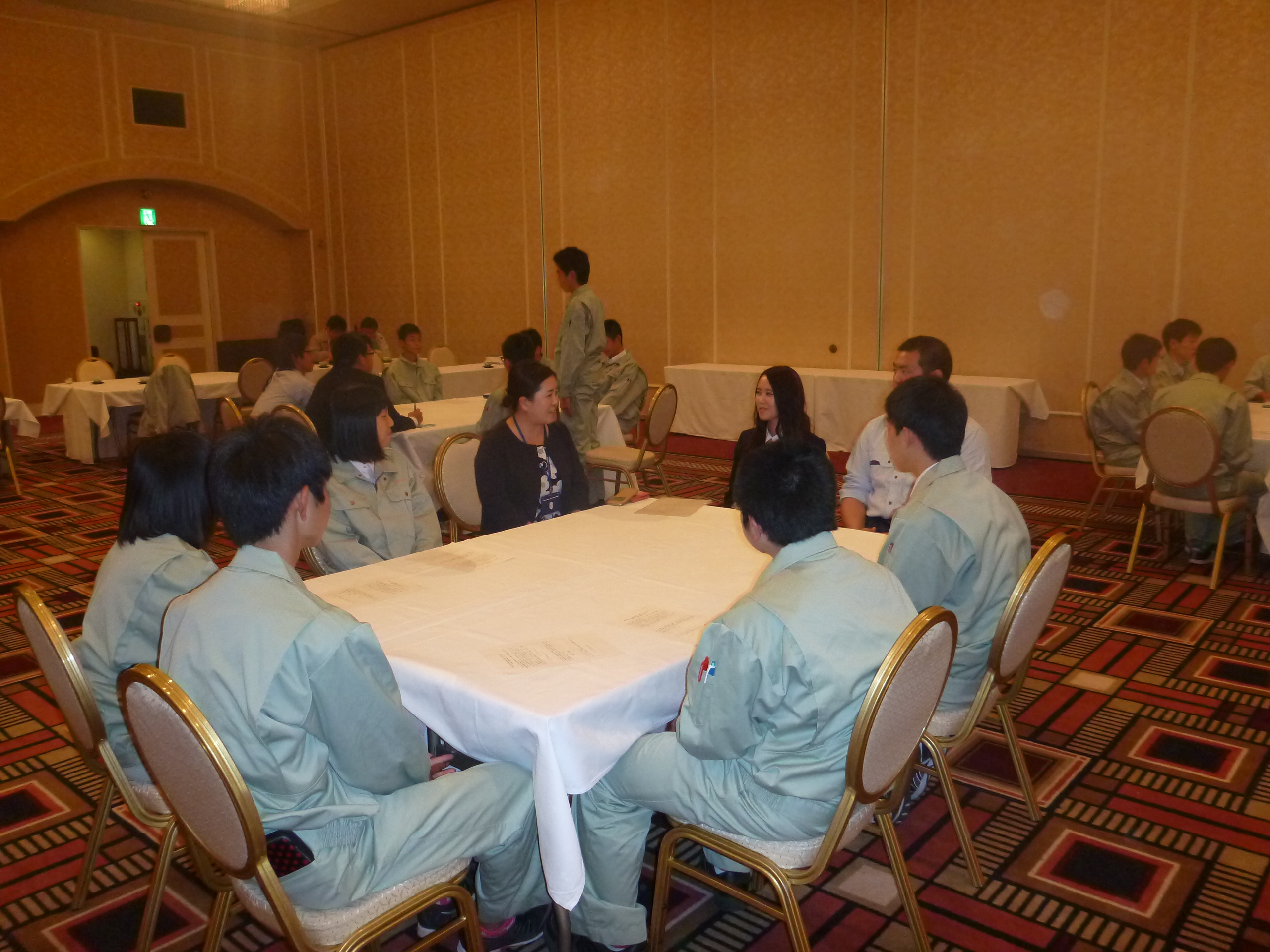 	十和田工業高校建築科一年生が三沢市国際交流スポーツセンターの建築工事を見学した後、	地元建設企業の若手技術者との意見交換会を開催しました。